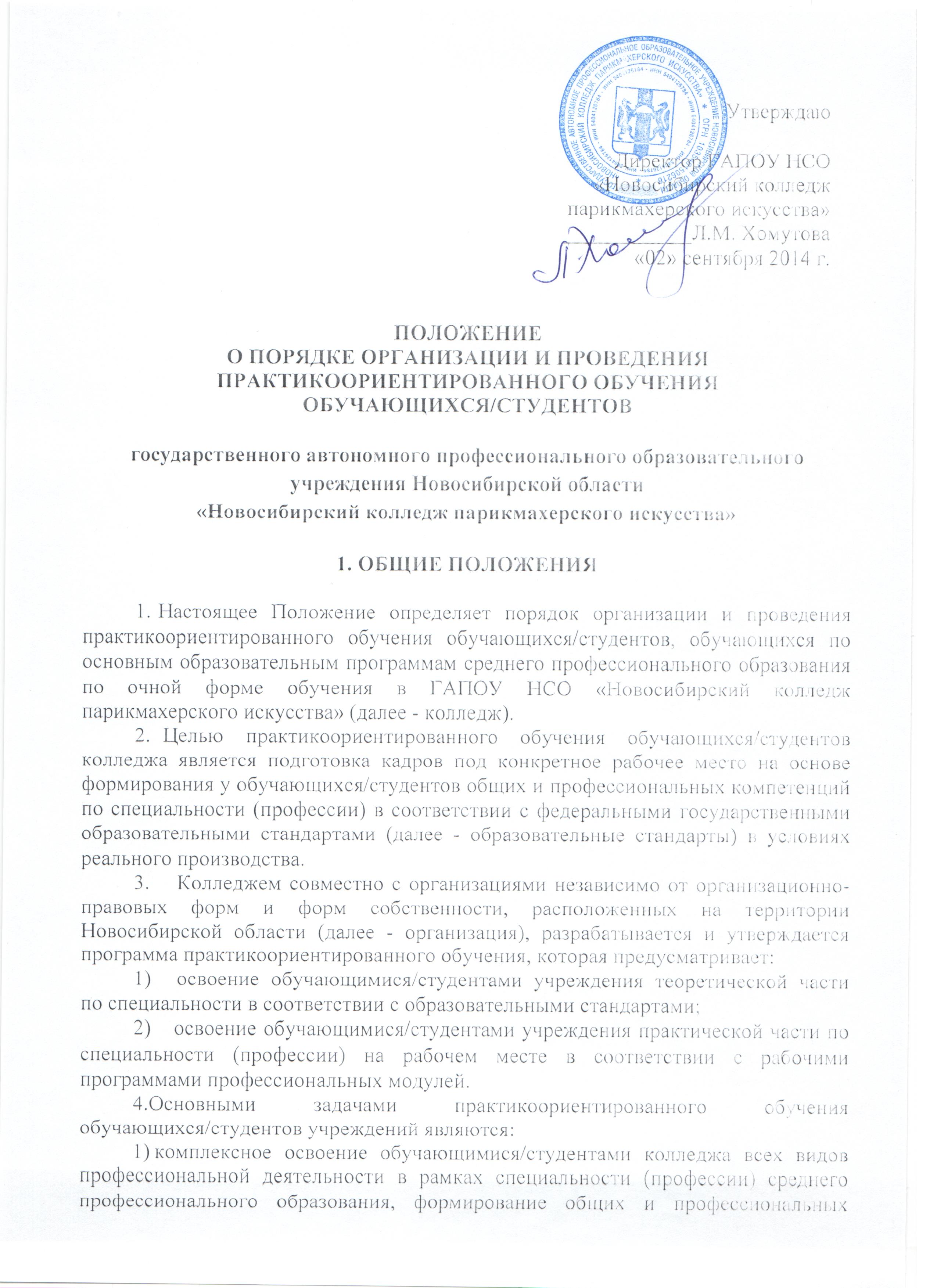 компетенций, приобретение необходимых умений, навыков и опыта практической работы в соответствии с образовательными стандартами в условиях реального производства;повышение качества профессионального образования и профессиональных навыков обучающихся/студентов колледжа;координация и адаптация учебно-производственной деятельности колледжа к условиям производства.ОРГАНИЗАЦИЯ И ПРОВЕДЕНИЕ ПРАКТИКООРИЕНТИРОВАННОГО ОБУЧЕНИЯ ОБУЧАЮЩИХСЯ/СТУДЕНТОВ Организация и проведение практикоориентированного обучения обучающихся/студентов колледжа осуществляется на основании:договора о сетевой реализации образовательных программ, заключаемого между колледжем и организацией;ученического договора, заключаемого между организацией и обучающимся/студентом учреждения;рабочих учебных планов по специальности (профессии), программ практического обучения на рабочем месте, календарных учебных графиков на текущий учебный год.Для организации и проведения практикоориентированного обучения учреждение:разрабатывает и утверждает по согласованию с организацией:а)	рабочий учебный план по специальности (профессии);б)	рабочие программы учебных дисциплин и профессиональных модулей, учебно-методическое обеспечение образовательного процесса в соответствии с требованиями образовательных стандартов;в)	календарный учебный график на текущий учебный год;согласовывает организации программу практического обучения на текущий учебный год;заключает с организацией договор о сетевой реализации образовательных программ;издает приказы об организации практикоориентированного обучения обучающихся/студентов колледжа, в которых закрепляет за каждой группой обучающихся/студентов колледжа мастеров производственного обучения из числа работников колледжа;несёт ответственность за получение обучающимся/студентом колледжа в полном объеме образования в соответствии с образовательном стандартом, учебным планом и программами дисциплин и профессиональных модулей;осуществляет выдачу обучающемуся/студенту колледжа документа о квалификации (свидетельства) в случае успешной сдачи обучающимся/студентом квалификационного экзамена (если образовательным стандартом в рамках одного из видов профессиональной деятельности по результатам освоения модуля программы предусмотрено освоение рабочей профессии);организует процедуру оценки общих и профессиональных компетенций обучающихся/студентов колледжа по профессии (специальности) в соответствии с образовательными стандартами и рабочими программами профессиональных модулей, проводит промежуточную и итоговую аттестацию обучающихся/студентов колледжа, в том числе квалификационный экзамен, если образовательный стандарт в рамках одного из видов профессиональной деятельности предусматривает освоение рабочей профессии;обеспечивает учет результатов освоения программы практического обучения при государственной итоговой аттестации обучающегося/студента колледжа;выдает обучающемуся/студенту колледжа документ о среднем профессиональном образовании при условии успешного прохождения государственной итоговой аттестации;представляет в управление развития трудовых ресурсов и профессионального образования министерства труда, занятости и трудовых ресурсов Новосибирской области ежегодный отчёт о проведении практикоориентированного обучения за прошедший учебный год не позднее 10 июля текущего года.Для организации и проведения практикоориентированного обучения организация:заключает с колледжем договор о сетевой реализации образовательных программ;заключает с обучающимся/студентом ученический договор;согласовывает с колледжем и утверждает:а)	рабочий учебный план по специальности (профессии);б)	календарный учебный график на текущий учебный год;разрабатывает и утверждает по согласованию с колледжем  программу практического обучения;обеспечивает выполнение обучающимися/студентами колледжа программы практического обучения;назначает наставников из числа наиболее квалифицированных работников организации, обеспечивает оплату труда наставников;разрабатывает оценочные средства для промежуточной и государственной итоговой аттестации с целью оценки компетенций, сформированных у обучающихся/студентов в период практического обучения;организует процедуру сертификации квалификации, оценки общих и профессиональных компетенций обучающихся/студентов колледжа по профессии (специальности), сформированных у обучающихся/студентов колледжа в период практического обучения;участвует в проведении промежуточной и государственной итоговой аттестации студентов, предоставляет кандидатуру председателя государственной экзаменационной комиссии;согласовывает ежегодный отчёт учреждения о проведении практикоориентированного обучения за прошедший учебный год;обеспечивает обучающимся/студентам колледжа безопасные условия прохождения практикоориентированного обучения в организации, отвечающие санитарным правилам и требованиям охраны труда;организует питание обучающихся/студентов колледжа, обеспечивает их специальной одеждой, средствами производства, расходными материалами, доступ к документации для выполнения практических задач;выплачивает обучающимся/студентам колледжа дополнительную стипендию.Министерство труда, занятости и трудовых ресурсов Новосибирской области:определяет перечень специальностей для организации практикоориентированного обучения в организации;осуществляет текущий контроль за организацией практикоориентированного обучения в части:а)	получения обучающимися/студентами колледжа в полном объеме образования в соответствии с образовательными стандартами, учебными планами и рабочими программами учебных дисциплин и профессиональных модулей;б)	выдачи обучающимся/студентам колледжа документов об образовании и о квалификации. Настоящие Требования рассмотрены и приняты на заседании педагогического совета ГАПОУ НСО «Новосибирский колледж парикмахерского искусства», протокол №1 от «29» августа 2014 г.